Contoh Kertas Kerja RingkasPart Of Me&Projek Duta Jauhar 5.0Nota Ringkas :Sila lihat keterangan yang berwarna MERAH  sebagai panduan.Sila berbincang dengan ahli kumpulan sebelum membina kertas kerjaPerubahan format kertas kerja adalah tidak dibenarkan. Anda hanya dibenarkan memadamkan penerangan berwarna MERAH sahaja.Kertas kerja ini adalah penilaian khas untuk pelaksanaan Duta Jauhar : Part of Me dan Projek Duta Jauhar 5.0Pertanyaan atau masalah boleh hubungi 014-6139472 Selamat Maju Jaya !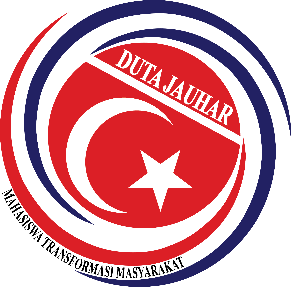 (Logo Universiti Anda)TAJUK :(Nama Projek Duta Jauhar)TEMPAT :(Lokasi, Dun, Parlimen dan Daerah)ANJURAN :DUTA JAUHAR (Nama Universiti)DENGAN KERJASAMA :YAYASAN PELAJARAN JOHOR(Senaraikan pihak yang bakal bekerjasama)1. 	PENGENALAN(Sila terangkan secara Am mengenai projek Duta Jauhar 5.0 yang bakal dilaksanakan. Ringkas dan padat antara 40-60 Patah perkataan sahaja)2.	TUJUAN(Tujuan projek itu dijalankan- Dalam bentuk point. Setiap kumpulan diminta untuk nyatakan minima 3 tujuan asas kenapa projek ini dilaksanakan)3.	LATAR BELAKANG PROGRAM(Latar belakang projek ini dilaksanakan. Meliputi kawasan,kumpulan sasaran,tujuan dan keputusan akhir yang bakal diperolehi oleh kumpulan sasaran. Ringkas dan padat antara 40-60 patah perkataan sahaja)4.	OBJEKTIF(Input dan kesan akhir yang positif yang akan diperolehi oleh kumpulan sasar dan peserta duta jauhar 4.0. Setiap kumpulan diminta untuk nyatakan dalam bentuk point dan disertakan dengan penerangan ringkas. Minima 4. Rujuk contoh dibawah)Melalui program ini, Belia kampung X akan mempelajari teknik bertukang dan boleh menjana pendapatan melalui aktiviti pertukangan5.	MATLAMAT PROGRAM(Matlamat keseluruhan program, impak program secara keseluruhan kepada lokasi,peserta,kumpulan sasar dan pihak yang terlibat)6.	DUTA JAUHAR : PART OF ME6.1 Pelaksanaan Program mestilah berkonsepkan sukarelawan dan pemantauan :                               	Nama Program  :	Lokasi Pelaksana :	Kumpulan Sasar :	Tarikh                  :	Masa		      :	Pelan Tindakan : (Tentatif program bermula dari hari pertama hingga ke-3)6.2 Tujuan Program dilaksanakan(Sila nyatakan tujuan program ini dilaksanakan)6.3 Kaedah kajian Projek(Sila nyatakan kaedah kumpulan anda untuk mendapatkan data melalui projek ini. Sekiranya anda melakukan kajian melalui borang kaji selidik, sila lampirkan bersama kertas kerja ini)6.4 Anggaran Perbelanjaan (Rujuk contoh)Nota kaki :Setiap kumpulan diberikan dana untuk Part of MeProgram ini dilaksanakan sebelum projek Duta Jauhar untuk memperolehi data dan mngenalpasti masalah sebenar kumpulan sasar.7.	IMPAK AKHIR PROJEK DUTA JAUHAR(Sila nyatakan kesan akhir projek anda kepada komuniti dan kumpulan sasar yang dikendali sepanjang projek duta jauhar. Disyorkan dalam bentuk point seperti contoh dibawah)Meningkatkan kemahiran Belia kampung X dalam ilmu pertukangan kayu dan keusahawanan perabut.8.	PENYERTAAN	8.1 Kumpulan Sasar(Golongan yang bakal terlibat dalam projek duta jauhar kumpulan anda. Sila nyatakan secara detail dan releven untuk dilaksanakan. Rujuk contoh)10 Ahli Belia Kampung X, Muar Johor20 Ahli Belia Wanita Kampung Z, Muar Johor25 Pelajar Giatmara yang menganggur sekitar Muar8.2	Penasihat/ Pegawai/ Pengiring :i.	Nama			: ii.	Jawatan 		: iii. 	Jabatan 		: iv.	No.Telefon Bimbit	:  (Penasihat, Pengiring, Pegawai WAJIB daripada kalangan staff Universiti/ Kolej Anda)9.	STRATEGI DAN TINDAKAN(Sila nyatakan strategi dan tindakan yang bakal anda laksanakan untuk menjayakan projek duta jauhar anda. Sila pastikan strategi anda releven dan seiring dengan projek yang dilaksanakan. Rujuk contoh dibawah)Strategi 1: Melaksanakan kerjasama dengan agensi seperti Jabatan Kraftangan Negeri Johor untuk mendapatkan tenaga pengajar aktiviti perkayuanStrategi 2: Cadangan membina 1 bengkel pertukangan kayu bersama Adun Kawasan Datuk X dan Agensi yang terlibatStrategi 3: Sharing Knowledge peserta bersama Industri Perkayuan yang berada di muar)10.	CADANGAN AGENSI TERLIBAT(Senaraikan agensi yang bakal terlibat dengan anda sepanjang projek duta jauhar. Contoh seperti di bawah)Yayasan Pelajaran Johor (YPJ)Enterprenuer Development Centre (EDC)Kementerian Pelancongan Dan Kebudayaan MalaysiaMajlis Agama Islam Johor (MAIJ)Majlis Amanah Rakyat (MARA)Majlis Tindakan Pelancongan Negeri JohorPusat Kraftangan Johor11.	JAWATANKUASA PELAKSANA PROGRAM(Sila lengkapkan jadual di bawah dan lantik ajk bersesuai untuk projek duta jauhar anda. Minima ahli duta jauhar 10 orang, maksima 15. Sila lampirkan salinan kad matrik bersama kertas kerja ini untuk pengesahan)JAWATANKUASADUTA JAUHAR UNIVERSITI XPenaung 			: Penasihat 			: Pengarah Program 	: Timbalan Pengarah	:Setiausaha			: Bendahari 			: AJK Aktiviti		: AJK Perhubungan Luar	: AJK Dokumentasi		: AJK Dana dan Tajaan	: 12. AKAUN PENERIMAAN WANG BAGI PROGRAM DUTA JAUHAR 5.0Pengesahan :                                                         Pengesahan :----------------------------------.                               ...........................................................Nota : Penerimaan melalui akaun persendirian adalah tidak dibenarkan. Kumpulan duta jauhar perlu menggunakan akaun persatuan anak negeri yang berdaftar dengan pihak universiti/kolej atau menggunakan akaun bendahari universiti/kolej sahaja. Sekiranya menggunakan akaun persatuan, pengesahan perlu disahkan oleh penyelia kumpulan dan bendahari persatuan. Sekiranya menggunakan akaun bendahari universiti/kolej..sila dapatkan kebenaran dan pengesahan daripada pihak bendahari dan penyelia projek. Pengesahan mestilah ditandatangan dan dicop.13. KEBENARAN MELAKSANAKAN PROGRAM DUTA JAUHAR 4.0Pihak Universiti X melalui Jabatan Hal Ehwal Pelajar mengesahkan bahawa peserta "Duta Jauhar Siri 5.0" yang dilampirkan di senarai atas merupakan mahasiswa/i yang masih menuntut di Universiti X yang dilindungi oleh polisi perlindungan insurans yang disediakan oleh pihak universiti.Pihak Universiti X juga mengetahui bahawa pihak penganjur "Duta Jauhar Siri 5.0" sentiasa menitik beratkan aspek keselamatan dan pengurusan risiko dalam kalangan mahasiswa/i kami sepanjang program ini dilaksanakan. Pihak kami juga sedia maklum dengan risiko aktiviti luar kampus yang melibatkan mahasiswa/i kami dan sedia memberikan kerjasama kepada pihak penganjur.Pihak kami juga akan memantau pergerakan dan memberi sokongan terhadap kumpulan ini bagi memastikan perlaksanaan projek mereka berjalan lancar dan seterusnya memberi kebaikan dari aspek sahsiah dan ilai jati diri dalam kalangan mereka.Dengan ini, kami memberi kebenaran kepada mahasiswa/i yang disenaraikan dalam kertas kerja ringkas ini bagi melaksanakan projek "Nama Projek Duta Jauhar Anda" di dalam penganjuran Duta Jauhar Siri 5.0 mewakili Universiti XDISAHKAN OLEH :                                                      TARIK :----------------------------------------------*COP DAN JAWATAN*NOTA : Pengesahan mestilah disahkan oleh TNC HEP atau Unit Aktiviti Pelajar Universiti/Kolej peserta duta jauhar. Sekiranya mendapat kebenaran bertulis melalui surat,sila lampirkan bersama kertas kerja ini.14.	PENUTUP(Harapan anda terhadap kertas kerja ini dan projek yang bakal dilaksanakan. 40-80 Patah perkataan)DISEDIAKAN OLEH :			                          	Disemak Oleh :---------------------------------                                   ----------------------------------(ketua 	kumpulan atau setiausaha)                      	( Penasihat / Pegawai Projek Duta Jauhar)							*Cop Pegawai*Nama :									Jawatan :Universiti :No Tel :Bil.JENIS PERBELANJAANKOS1.PengangkutanPengangkutan Universiti2.Makanan/ Minuman ProgramRM6003.PublisitiRM700PENAMA AKAUNBANKNO. AKAUNBENDAHARI UNIVERSITI XMAYBANK151098445706